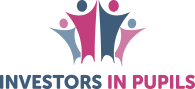 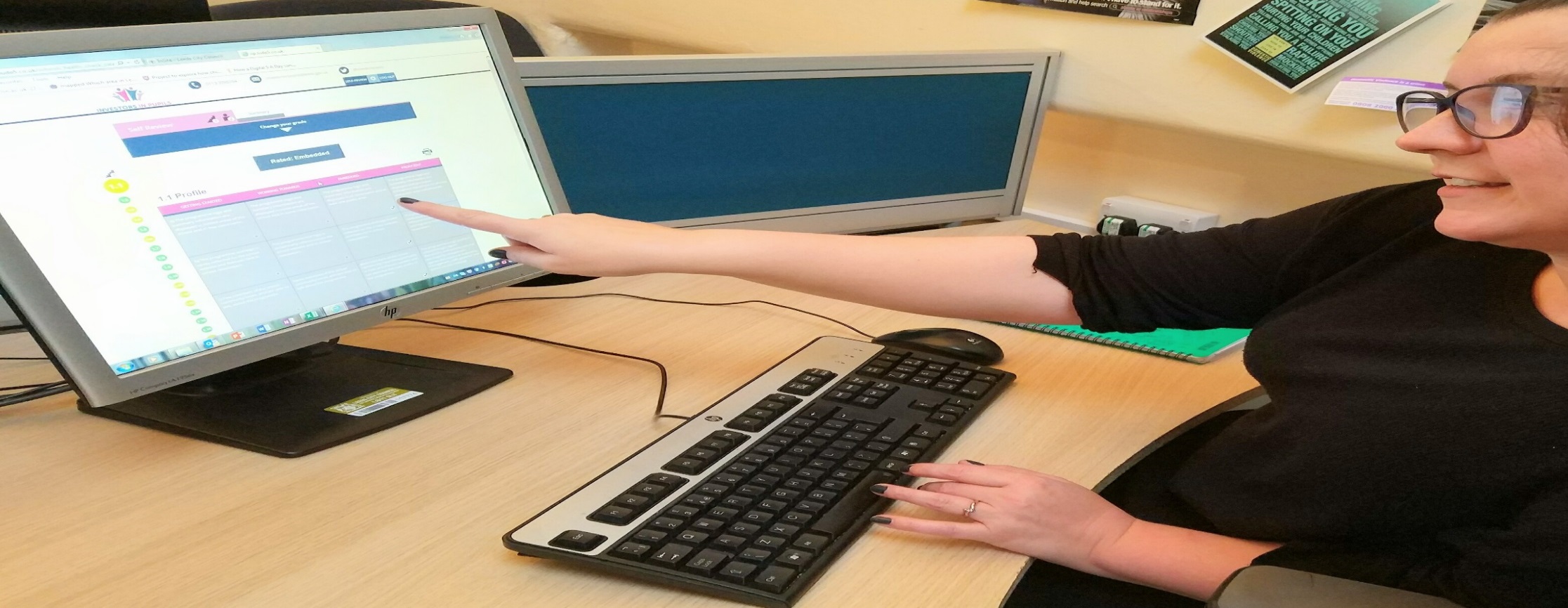 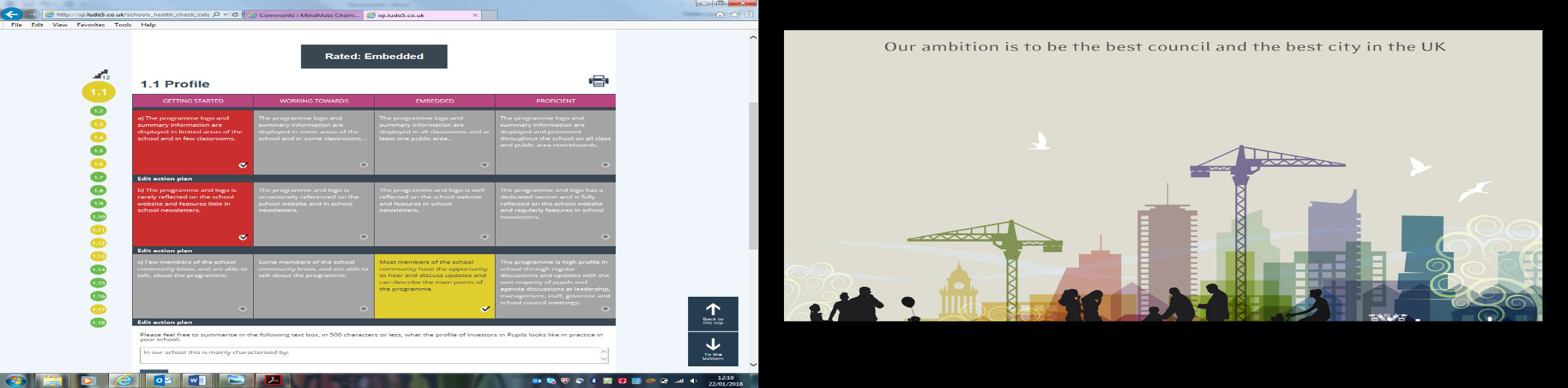 We are now offering a new way to achieve through the online self-review